Read and fill the gaps using the words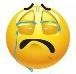 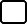 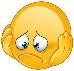 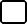 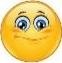 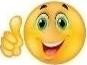 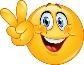 Lunch – breakfast – dressed – shopping – up – brush – shower - dinnerI wake        at 8 o’clock everyday. At 8:30 I have	. I like eating cereals and fruit. After that, I go to the bathroom and	my teeth with my red toothbrush. At 9 o’clock I get	. I am wearing today a yellow T-shirt, black trousers, and white shoes. At 2 o’clock I have	.Today I ate fish and chips, my favourite! At 7 o’clock I have a	and go to have	at 8:30. I usually eat a soup. At 9:30 I go to bed. Such a nice day!Match the sentences.Name:	Surname:	Nber:	Grade/Class:  	Name:	Surname:	Nber:	Grade/Class:  	Name:	Surname:	Nber:	Grade/Class:  	Assessment:  	Date:  	Date:  	Assessment:  	Teacher’s signature:Parent’s signature:What do you do atnoon?1Iwatch TV at home.What do you do in the afternoon?2It’s 12 o’clockWhat time is it?3I brush my teeth.What do you do after lunch?4I have lunch atschool.